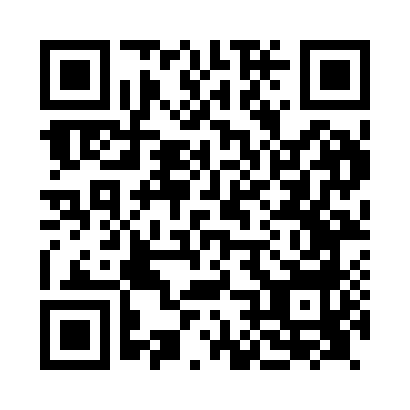 Prayer times for Milltown, Cornwall, UKMon 1 Jul 2024 - Wed 31 Jul 2024High Latitude Method: Angle Based RulePrayer Calculation Method: Islamic Society of North AmericaAsar Calculation Method: HanafiPrayer times provided by https://www.salahtimes.comDateDayFajrSunriseDhuhrAsrMaghribIsha1Mon3:175:121:236:569:3311:282Tue3:185:131:236:569:3311:283Wed3:185:141:236:569:3211:284Thu3:195:141:236:569:3211:275Fri3:195:151:236:569:3111:276Sat3:205:161:246:559:3111:277Sun3:205:171:246:559:3011:278Mon3:215:181:246:559:3011:279Tue3:215:191:246:559:2911:2610Wed3:225:201:246:549:2811:2611Thu3:225:211:246:549:2711:2612Fri3:235:221:246:549:2711:2513Sat3:245:231:256:539:2611:2514Sun3:245:241:256:539:2511:2515Mon3:255:251:256:529:2411:2416Tue3:255:261:256:529:2311:2417Wed3:265:271:256:519:2211:2318Thu3:275:291:256:519:2111:2319Fri3:275:301:256:509:2011:2220Sat3:285:311:256:509:1911:2221Sun3:295:321:256:499:1711:2122Mon3:295:341:256:489:1611:2023Tue3:305:351:256:479:1511:2024Wed3:315:361:256:479:1411:1925Thu3:315:381:256:469:1211:1926Fri3:325:391:256:459:1111:1827Sat3:335:401:256:449:0911:1628Sun3:365:421:256:449:0811:1329Mon3:385:431:256:439:0711:1030Tue3:415:441:256:429:0511:0831Wed3:445:461:256:419:0311:05